*Fylles ut dersom søkeren har mer enn én kritisk lokalitet der det utføres nøkkelaktiviteter. Spesifiser dersom det utføres ulik aktivitet på ulike lokaliteter.ReferanserEksterne referanser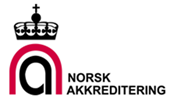 Søknads- og akkrediteringsomfang NS-EN ISO/IEC 17025 prøvetakingSøknads- og akkrediteringsomfang NS-EN ISO/IEC 17025 prøvetakingDok.id.:D00284Søknads- og akkrediteringsomfang NS-EN ISO/IEC 17025 prøvetakingSøknads- og akkrediteringsomfang NS-EN ISO/IEC 17025 prøvetakingSkjemaGodkjent av: Beate Brekke HellerudVersjon:2.00Gyldig fra:07.12.2022Endringer siden forrige versjonNy mal, endret godkjenner.  Navn på laboratoriet: Kritiske lokaliteter*:Permanent laboratorium?Feltlaboratorium?Oversikt over områder, ref Områdeinndeling for kalibreringslaboratorier, prøvingslaboratorier, medisinske laboratorier og SLP arrangører/Technical areas for calibration laboratories, test laboratories, medical laboratories and PTproviders D:Dato for utfylling:Objekt(Prøvingsmateriale/matriks/testobjekt)Prøveanvendelse(Hva prøven skal brukes til. F.eks kjemisk analyse)ReferansestandardPrøvetaknings- prinsippIntern metode- identitetAntall prøve-takinger pr. årKritiske lokaliteter4 Internkontroll5